Document 1Fiche d’inscriptionIdentité de l’élèveNOM : 	Prénoms (tous) : 	Sexe : M – F Date de naissance : …………………………………….	Ville de naissance : …………………………………….Nationalité : …………………………………………….Personne responsableNOM :	 Prénom : 	Lien de parenté :	Adresse : 	Code postal : 	Localité : 	Entité communale : 	GSM 1er Contact : …………/………………...........    Gsm Père :	/	Téléphone fixe 	…/………………………     Gsm Mère :	/	    E-MAIL Père :                                             E-MAIL Mère : ADRESSE MAIL EN MAJUSCULES (Bien différencier     - ,    _ ,    et .)Informations complémentairesEcole fréquentée l’an dernier : 	Adresse : 		Année suivie en 2023-2024 : 		Année à suivre à Saint-Roch en 2024-2025 :…………………………………………………	Date :                 Signature de la Personne responsable :       Signature de l’Élève :Document 2Informations familialesNom de l’élève : …………………………. Prénom : ……………………. .Né(e) le : …………………………………. Localité du domicile : …….….Année à suivre à Saint-Roch en 2024-2025 : …………..Composition de la famille : Situation familiale : mariés - veuf(-ve) - divorcé(e) - séparé(e) - cohabitant(e) 1Remarques particulières des responsables légaux sur la santé, la famille, le comportement, etc. :…………………………………… ………………………………………………………………………………………………………………………………………………………………………………………………………………………………………………………………….Signature :  Biffer les mentions inutiles.Document 3Déclaration relative au choix des langues modernesJe, soussigné(e) 	                                                                        Père, mère, tuteur, personne à qui est confiée la garde de l’enfant NOM ET PRENOM DE L’ENFANT :	ANNÉE  SCOLAIRE À FRÉQUENTER en 2024-2025 : …………………..déclare avoir pris connaissance des dispositions légales et réglementaires en matière de choix des langues modernes et demande pour l’enfant précité les cours ci-après :LANGUE I 2:	NÉERLANDAIS – ANGLAIS 1	(1er degré)LANGUE II 3 :	NÉERLANDAIS – ANGLAIS – ALLEMAND 1	(2ème et 3ème degrés)Date :							Signature :…………………………….			………………………	Document 4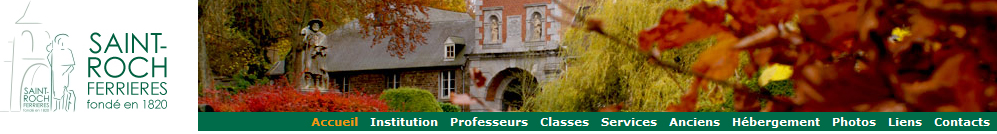 Objet : Respect de la législation sur le «droit à l’image», loi belge du 30 juin 1994 sur les droits d’auteur et droits voisins. Demande d’autorisation de publication de photos, soit sur le site Internet de Saint-Roch, soit dans la publication trimestrielle « Echos de Bernardfagne ».Madame, Monsieur, Chers Parents, Vous avez sans doute pu observer, si vous avez accès à Internet, que notre site scolaire www.saintrochferrieres.be et la page Facebook du Collège se sont fortement développés depuis peu. Le monde et ses moyens de communication évoluent à une vitesse vertigineuse, il devenait urgent que nous nous y investissions résolument. Comme vous le savez, Internet est un gigantesque conglomérat d’informations et d’images où se bousculent le meilleur et le pire. De notre point de vue d’éducateurs, nous savons que les jeunes qui surfent à loisir dans cette immense jungle peuvent s’y abîmer autant que s’y informer et s’y former.  Quoi qu’il en soit, c’est devenu une réalité et le monde de l’éducation s’efforce d’en retirer, lui, le meilleur. Expliquer à nos jeunes de quelle manière nous pouvons tirer le meilleur parti de ce formidable outil, mettre en garde contre ses dérives, c’est une mission nouvelle à laquelle toute école doit désormais s’atteler. C’est dans cet esprit que nous avons développé notre site d’école à Saint-Roch. Pour nous mettre en conformité avec la loi du 30 juin 1994, nous sommes tenus de vous demander l’autorisation de diffuser la ou les photo(s) de votre enfant, soit sur notre portail virtuel, soit sur notre page Facebook, soit dans les «Echos de Bernardfagne» chaque fois que celui-ci, celle-ci, apparaît, dans le cadre strict de nos activités d’école. En cas de refus de votre part, nous veillerons à ne pas publier les photos ou bien à rendre les visages non reconnaissables. Benoît DARDENNE,				Frédéric Julémont,Directeur.					Directeur adjoint. +  +  +  +  +  +  +  +  +  +  +  +  +  +  +  +  +  +  +  +  +  +  +  +  +  +  +  +  +  +  +  +  +  +  +  +  +  +  +  +  +  +  Je soussigné(e) ………..……….……………………....................................., parent  ou responsable légal de (nom, prénom, classe) …………………………………………...…………...…………………………... ACCEPTE / REFUSE (entourez votre choix et biffez l’autre)  par la présente que les photos sur lesquelles figure mon enfant puissent être diffusées sur le site Internet de Saint-Roch, sur la page Facebook du Collège dans les « Échos de Bernardfagne », uniquement dans un contexte d’école et de manière valorisante pour lui ou elle. Je prends bonne note que l’école s’engage à ne pas autoriser un tiers à utiliser ces photos sans mon accord préalable.Cette autorisation est valable durant la scolarité de notre enfant au collège. Signature précédée de la mention manuscrite «lu et approuvé» : 				…………………………………………………………………....NOMPrénomDate de naissanceProfession ou année d’étudePÈREMÈREFRERE(S) et  SOEUR(S)……………………………………………………………………………………………………………………………………………………………………………………………………………………………………………………………………………………………………………………………………………………………………………………………………………………………………………………………………………………………………………………………………………………………